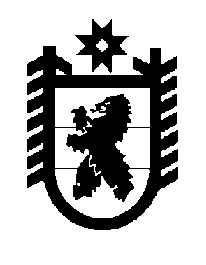 Российская Федерация Республика Карелия    ПРАВИТЕЛЬСТВО РЕСПУБЛИКИ КАРЕЛИЯПОСТАНОВЛЕНИЕот  22 августа 2016 года № 322-Пг. Петрозаводск Об осуществлении бюджетных инвестицийВ целях реализации Региональной адресной программы по переселению граждан из аварийного жилищного фонда на 2014 – 2017 годы, утвержденной постановлением Правительства Республики Карелия от 23 апреля 2014 года № 129-П, обеспечения выполнения обязательств по Дополнительному соглашению от 29  декабря 2015 года № 15 к Договору от 18 июля 2008 года № 41-ЗС о долевом финансировании региональных адресных программ по проведению капитального ремонта многоквартирных домов и (или) переселению граждан из аварийного жилищного фонда, достижения целевых показателей реализации в период 2014 – 2017 годов региональных адресных программ по переселению граждан из аварийного жилищного фонда, признанного таковым по состоянию на 1 января . (распоряжение Правительства Российской Федерации от 26 сентября 2013 года № 1743-р), 
в соответствии с Правилами принятия решений о заключении государственных контрактов на поставку товаров, выполнение работ, оказание услуг для обеспечения нужд Республики Карелия на срок, превышающий срок действия утвержденных лимитов бюджетных обязательств, утвержденными постановлением Правительства Республики Карелия от 1 июля 2014 года  № 208-П,  и Порядком принятия решений о подготовке и реализации бюджетных инвестиций в объекты государственной собственности Республики Карелия, утвержденным постановлением Правительства Республики Карелия от 2 марта 2016 года № 83-П, Правительство Республики Карелия п о с т а н о в л я е т:1. Осуществить в 2017 году бюджетные инвестиции в форме капитальных вложений, финансовое обеспечение которых осуществляется за счет средств государственной корпорации – Фонда содействия реформированию жилищно-коммунального хозяйства, бюджета Республики Карелия и бюджетов муниципальных образований, в объекты государственной собственности  Республики Карелия (далее – объекты) согласно приложению.2. Срок ввода объектов в эксплуатацию – 2017 год.3. Определить главным распорядителем средств бюджета Республики Карелия Министерство строительства, жилищно-коммунального хозяйства и энергетики Республики Карелия.4. Определить государственным заказчиком (застройщиком) казенное учреждение Республики Карелия «Управление капитального строительства Республики Карелия».           Глава Республики Карелия                                                                  А.П. Худилайнен    Приложениек постановлению ПравительстваРеспублики Карелия от 22 августа 2016 года № 322-ПОбъекты государственной собственности Республики Карелия ___________________№ п/пОбъектПредполагаемая (предельная) стоимость, рублейПредполагаемая (предельная) стоимость, рублейПредполагаемая (предельная) стоимость, рублейПредполагаемая (предельная) стоимость, рублейвсегов том числе за счет средствв том числе за счет средствв том числе за счет средствгосударст-венной корпорации – Фонда содействия реформи-рованию жилищно-коммуналь-ного хозяйствабюджета Республики Карелиябюджета муници-пального образования123456Всего128 764 903,5067 657 003,6752 767 936,998 339 962,84в том числе подготовка проектной документации15 451 788,428 118 840,446 332 152,441 000 795,541.Подготовка проектной документации и строительство 43 квартирного дома по ул. Пушкина в г. Сортавала Сорта-вальского городского поселения Сортавальского муниципального района Республики Карелия (общей площадью жилых помещений  1 956,0 кв. м)78 367 140,0042 485 038,8728 803 428,227 078 672,91в том числе подготовка проектной документации9 404 056,805 098 204,663 456 411,39849 440,752.Подготовка проектной документации и строительство 8 квартирного дома по ул. Алексеева в п. Рускеала Кааламского сельского поселения Сортавальского муниципального района Республики Карелия (общей площадью жилых помещений  
376,0  кв. м)15 064 440,007 506 174,327 180 352,40377 913,28в том числе подготовка проектной документации1 807 732,80900 740,92861 642,2945 349,593.Подготовка проектной документации и строительство 8 квартирного дома по ул. Школьная в п. Рускеала Кааламского сельского поселения Сортавальского муниципального района Республики Карелия (общей площадью жилых помещений  
376,0  кв. м)15 064 440,006 957 504,337 701 588,89405 346,78в том числе подготовка проектной документации1 807 732,80834 900,52924 190,6748 641,611234564.Подготовка проектной документации и строительство 11 квартирного дома по ул. Лермонтова в п. Поросозеро Поросозерского сельского поселения Суоярвского муниципального района Республики Карелия (общей площадью жилых помещений  505,9 кв. м)20 268 883,5010 708 286,159 082 567,48478 029,87в том числе подготовка проектной документации2 432 266,021 284 994,341 089 908,1057 363,58